BERITA ACARA TENDER ULANGNomor: 027.33/ 04/ Brg-DINKES/2021Pekerjaan		: (1.02.02.2.01.13) Belanja Modal Kendaraan Bermotor KhususSatuan Kerja		: Dinas KesehatanLokasi Pekerjaan	: Dinas KesehatanHPS			: Rp. 649.485.000,00Kode Tender		: 4377358Tahun Anggaran	: 2021Pada hari ini Kamis  tanggal Tujuh Belas Bulan  Juni  tahun Dua Ribu Dua Puluh Satu  ( 17-6.-2021 ), yang bertanda tangan dibawah ini Kelompok Kerja Pemilihan: Pokja Paket Belanja Modal Kendaraan Bermotor Khusus Bagian Pengadaan Barang/Jasa Setda Kabupaten Buleleng, dengan ini menyampaikan :1. Tender Belanja Modal Kendaraan Bermotor Khusus dengan Pascakualifikasi Satu File – Harga Terendah Sistem Gugur telah diumumkan di Website LPSE Kabupaten Buleleng  di https://eproc.bulelengkab.go.id/eproc4/ tanggal 28 Mei 2021 s/d 4 Juni 20212.  Penyedia yang mendaftarkan diri untuk mengikuti tender sampai batas akhir pendaftaran adalah 15  ( Lima Belas ) Perusahaan;3. Penjelasan  Paket  pekerjaan  telah dilaksanakan pada tanggal  2 Juni 2021 melalui                 SPSE  pada portal e-procurement  https://eproc.bulelengkab.go.id/eproc4/                                                 pukul  10.00   s/d 11.30 Wita4.  Upload dokumen penawaran dan kualifikasi dilaksanakan dengan menggunakan SPSE pada   e-procurement  https://eproc.bulelengkab.go.id/eproc4/  pada tanggal  2  Juni   2021         pukul 14.30 wita  sampai dengan tanggal 8 Juni 2021 pukul 14.30 wita.5. Sampai batas akhir upload dokumen penawaran, terdapat 4 ( Empat  ) penyedia yang               meng-upload dokumen penawaran untuk mengikuti tender.6.  Setelah dilakukan proses evaluasi penawaran, seluruh penyedia dinyatakan gugur sehingga proses dinyatakan tender ulang.7. Selanjutnya Kelompok Kerja Pemilihan akan berkoordinasi dengan PPK untuk proses selanjutnyaDemikian Berita Acara Tender  Ulang ini dibuat dengan sebenarnya untuk dipergunakan sebagaimana mestinya. 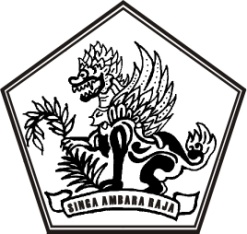 PEMERINTAH KABUPATEN BULELENGSEKRETARIAT DAERAHBAGIAN PENGADAAN BARANG DAN JASAJalan Pahlawan No. 1  Telp.(0362)  21985 SingarajaWebsite : http://bpbjsetda.bulelengkab.go.id. Email: bpbjsetda@bulelengkab.go.id